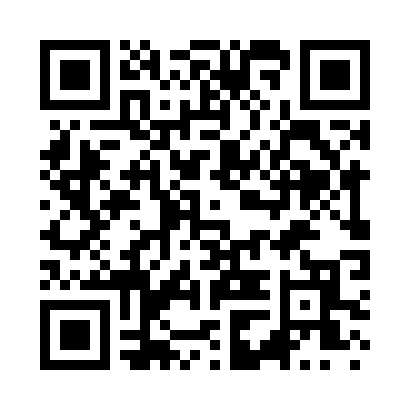 Prayer times for Grenville, New Mexico, USAMon 1 Jul 2024 - Wed 31 Jul 2024High Latitude Method: Angle Based RulePrayer Calculation Method: Islamic Society of North AmericaAsar Calculation Method: ShafiPrayer times provided by https://www.salahtimes.comDateDayFajrSunriseDhuhrAsrMaghribIsha1Mon4:115:4012:594:508:179:452Tue4:125:4112:594:508:179:453Wed4:135:4112:594:508:179:454Thu4:135:4212:594:508:169:455Fri4:145:4212:594:508:169:446Sat4:155:4312:594:508:169:447Sun4:155:431:004:508:169:438Mon4:165:441:004:508:159:439Tue4:175:441:004:518:159:4210Wed4:185:451:004:518:159:4211Thu4:195:461:004:518:149:4112Fri4:205:461:004:518:149:4113Sat4:205:471:004:518:149:4014Sun4:215:481:004:518:139:3915Mon4:225:481:014:518:139:3816Tue4:235:491:014:518:129:3817Wed4:245:501:014:518:119:3718Thu4:255:501:014:518:119:3619Fri4:265:511:014:518:109:3520Sat4:275:521:014:518:109:3421Sun4:285:531:014:518:099:3322Mon4:295:531:014:518:089:3223Tue4:305:541:014:518:089:3124Wed4:315:551:014:508:079:3025Thu4:325:561:014:508:069:2926Fri4:335:561:014:508:059:2827Sat4:345:571:014:508:049:2728Sun4:355:581:014:508:049:2629Mon4:375:591:014:508:039:2530Tue4:386:001:014:498:029:2431Wed4:396:001:014:498:019:22